 Подведены итоги деятельности 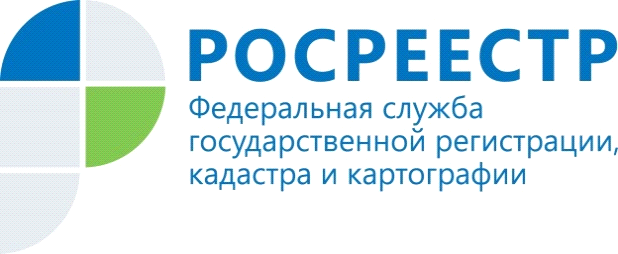 Апелляционной комиссии об обжаловании решений о приостановлении осуществления государственного кадастрового учета за 1 квартал 2022 годаВ Управлении Росреестра по Красноярскому краю подведены итоги деятельности Апелляционной комиссии об обжаловании решений                               о приостановлений осуществления государственного кадастрового учета (ГКУ)                за 1 квартал 2022 года.В 1 квартале 2022 года в Апелляционную комиссию поступило 9 заявлений     об обжаловании решений о приостановлении осуществлении ГКУ, 2 из которых            не приняты  к рассмотрению, поскольку заявления представлены  с нарушением требований, установленных ч. 1 и 2 ст. 26.1 Федерального закона от 24.07.2007 №221-ФЗ «О кадастровой деятельности» и пп.21, 25 Положения о порядке формирования и работы апелляционной комиссии…, утвержденного приказом Минэкономразвития России от 08.10.2020 №П/0377, а именно:- нарушен срок обжалования (заявления представлены позже 30 дней с даты принятия решения о приостановлении);- заявления об обжаловании решений о приостановлении ГКУ, представленные    в электронном виде путем направления на адрес электронной почты, не подписаны усиленной квалифицированной электронной подписью заявителей.  В отчетном периоде состоялось три заседания апелляционной комиссии,             на которых рассмотрено 6 заявлений об обжаловании решений                                      о приостановлении осуществления ГКУ, поступивших, в том числе,                               в 4 квартале 2021 года (1 заявление), по которым приняты следующие решения:- об отклонении заявления об  обжаловании решения о приостановлении осуществления ГКУ (1 заявление);- о прекращении рассмотрения заявлений об обжаловании решений                       о приостановлении осуществления ГКУ (5 заявлений).Решение об отклонении заявления об обжаловании решения                                      о приостановлении осуществления ГКУ принято в связи с тем, что  решение                    о приостановлении признано Апелляционной комиссией обоснованным,                      т.е. соответствующим основаниям, предусмотренным ст.26 Федерального закона от 13.07.2015 № 218-ФЗ «О государственной регистрации недвижимости»                  (Закон о регистрации).Решение о приостановлении осуществления ГКУ, которое обжаловал заявитель, было принято в соответствии с п. 7 ч. 1 ст. 26 Закона о регистрации, а именно: в орган регистрации прав не представлены документы, подтверждающие наличие реестровой ошибки в площади земельного участка.Решения о прекращении рассмотрения заявлений об обжаловании решений               о приостановлении осуществления ГКУ приняты в связи с тем, что: - по 2 заявлениям  осуществлен ГКУ до дня заседания апелляционной комиссии;- 3  заявления отозваны заявителем до дня заседания апелляционной комиссии.